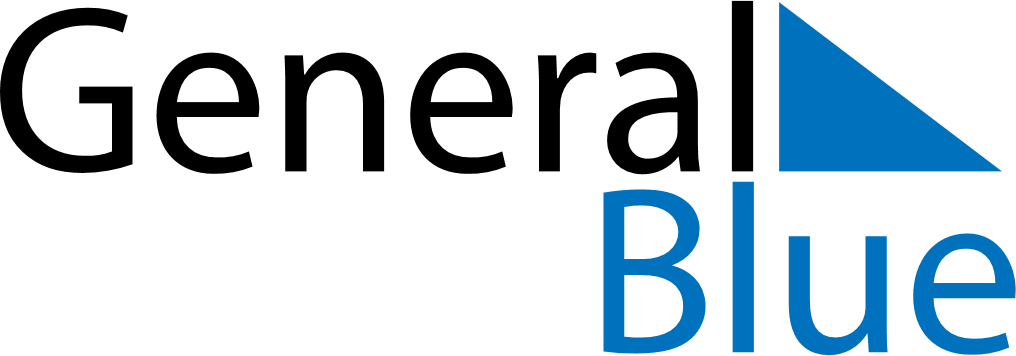 August 2021August 2021August 2021August 2021Burkina FasoBurkina FasoBurkina FasoSundayMondayTuesdayWednesdayThursdayFridayFridaySaturday12345667Independence Day891011121313141516171819202021Assumption2223242526272728293031